Proposed Modifications to Preliminary Proposal shown in Aqua highlight (the baseline is the existing radio regulatory text).  Most redline changes are coming from CPM Method B Option B3 with some modifications on top of those)Agenda Item 1.8:	to consider, on the basis of ITU R studies in accordance with Resolution 171 (WRC 19), appropriate regulatory actions, with a view to reviewing and, if necessary, revising Resolution 155 (Rev.WRC-19) and No. 5.484B to accommodate the use of fixed-satellite service (FSS) networks by control and non-payload communications of unmanned aircraft systems;Background:  Agenda item 1.8 was established to revise Resolution 155 (Rev.WRC-19).  This resolution was initially adopted by WRC-15 on the use of geostationary-satellite networks in the fixed-satellite service in certain frequency bands for the control and non-payload communications (CNPC) of unmanned aircraft systems (UAS).  Report ITU-R M.2171 identifies the spectrum requirements for unmanned aircraft (UA) command and non-payload communication (CNPC) that would be needed to support flight through non-segregated airspace. Studies on technical and regulatory conditions carried out in advance of WRC-15 showed that the use of FSS networks for UA CNPC is feasible under certain conditions. These conditions include flight scenarios which were provided by ICAO and the existing FSS framework. Furthermore, ICAO studies showed that – based on given FSS characteristic envelopes – the FSS based UAS CNPC can be a working solution compliant to the Standards and Recommended Practices (SARPs) for the RPAS C2 Link.WRC-15, under its agenda item 1.5, considered the possibility to use fixed-satellite service (FSS) networks to provide UAS CNPC links and adopted Resolution 155 (WRC-15) in order to benefit the opportunity of using existing satellite transponders. Recognizing the need for further studies on regulatory provisions and technical criteria both within ICAO and ITU, WRC-15 decided that consideration of the outcome of these studies, also taking into account the progress obtained by ICAO in the completion of its SARPs on the use of FSS for the UAS CNPC links, would again be considered by WRC-23.WRC-23 agenda item 1.8 was therefore established by WRC-19 to, in accordance with Resolution 171 (WRC-19), consider appropriate regulatory actions, with a view to reviewing and, if necessary, revising Resolution 155 (Rev.WRC-19) and No. 5.484B to accommodate the use of FSS networks by control and non-payload communications of unmanned aircraft systems.On the basis of the studies called for by Resolutions 171 (WRC-19) and 155 (Rev.WRC-19) that define the conditions for operating in the FSS (see resolves 19 of Resolution 155 (Rev.WRC-19)) in the frequency bands for which No. 5.484B already applies, revisions to Resolution 155 (Rev.WRC-19) and RR No. 5.484B are proposed to accommodate the use of FSS networks by UAS CNPC systems.Proposal:  Support:USAMOD  	PP/1.8/1   ARTICLE 5Frequency allocationsSection IV – Table of Frequency Allocations
(See No. 2.1)

10.7-11.7 GHz11.7-13.4 GHzSupport:USAMOD  	PP/1.8/2   14-14.5 GHzSupport:USAMOD  	PP/1.8/3   18.4-22 GHzSupport:USAMOD  	PP/1.8/424.75-29.9 GHzSupport:USAMOD  	PP/1.8/529.9-34.2 GHzSupport:USAMOD  	PP/1.8/65.484B	.     (WRC-)Reason:  Modification of the footnote improves the clarity to the services and systems for which it applies.  Modifications to the Table of Frequency Allocations are to reflect the modified footnote.Support:USAMOD  	PP/1.8/7   RESOLUTION 155 (REV.WRC-)Regulatory provisions related to earth stations on board unmanned aircraft which operate with geostationary-satellite networks in the fixed-satellite 
service in certain frequency bands not subject to a Plan of Appendices 30, 
30A and 30B for the control and non-payload communications of 
unmanned aircraft systems in non-segregated airspaces*The World Radiocommunication Conference (, 20),consideringa)	that the operation of unmanned aircraft systems (UAS) requires reliable control and non-payload communication (CNPC) links, in particular to relay air traffic control communications and for the remote pilot to control the flight;b)	,considering furthernotinga)	that WRC-15 adopted Resolution 156 (WRC-15) on the use of earth stations in motion communicating with geostationary FSS space stations in the frequency bands 19.7-20.2 GHz and 29.5-30.0 GHz ;b)	that Report ITU-R M.2171 provides information on characteristics of UAS and spectrum requirements to support their safe operation in non-segregated airspacerecognizinga)	;b)	  ,resolves1	that assignments to stations of GSO FSS networks operating in the frequency bands 10.95-11.2 GHz (space-to-Earth), 11.45-11.7 GHz (space-to-Earth), 11.7-12.2 GHz (space-to-Earth) in Region 2, 12.2-12.5 GHz (space-to-Earth) in Region 3, 12.5-12.75 GHz (space-to-Earth) in Regions 1 and 3 and 19.7-20.2 GHz (space-to-Earth), and in the frequency bands 14-14.47 GHz (Earth-to-space) and 29.5-30.0 GHz (Earth-to-space), be used for UAS CNPC links in non-segregated airspacethe conditions 11	that earth stations on board UA shall be designed and operated so as to be able to accept the interference caused by terrestrial services operating in conformity with the Radio Regulations in the frequency bands listed in resolves 1 without complaints under Article 15;12	that earth stations on board UA shall be designed and operated so as to be able to operate with interference caused by other satellite networks resulting from application of Articles 9 and 11;	;	act immediately when their attention is drawn to any such harmful interference, as freedom from harmful interference to UAS CNPC links is imperative to ensure their safe operation;	ensure that real-time interference monitoring, estimation and prediction of interference risks and planning solutions for potential interference scenarios are addressed by FSS operators and UAS operators with guidance from aviation authorities;	that, in order to protect the radio astronomy service in the frequency band 14.47-14.5 GHz, administrations in accordance with this Resolution in the frequency band 14-14.47 GHz within line-of-sight of radio astronomy stations are urged to take all practicable steps to ensure that the emissions from the UA in the frequency band 14.47-14.5 GHz do not exceed the levels and percentage of data loss given in the most recent versions of Recommendations ITU-R RA.769 and ITU-R RA.1513;instructs the Director of the Radiocommunication Bureau1	instructs the Secretary-Generalto bring this Resolution to the attention of the Secretary General of ICAOAnnex 1 to Resolution 155 (rev.WRC-19)UAS CNPC linksFigure 1Elements of UAS architecture using the FSS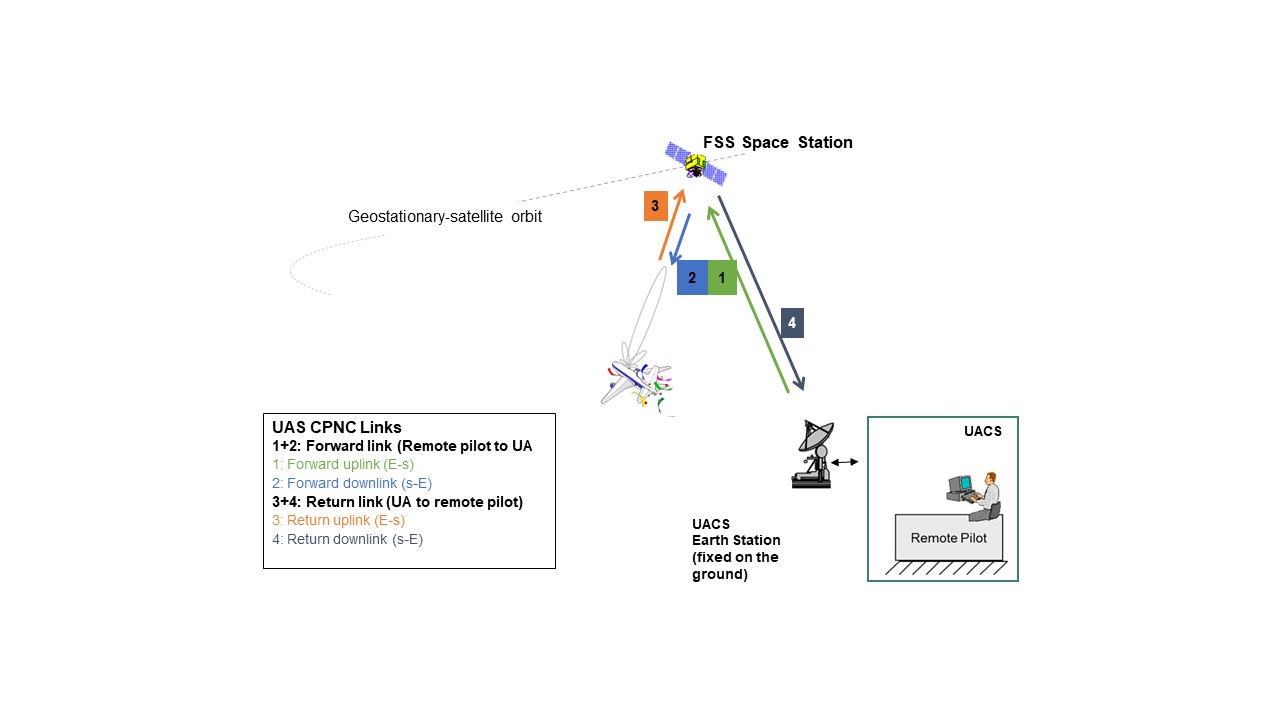 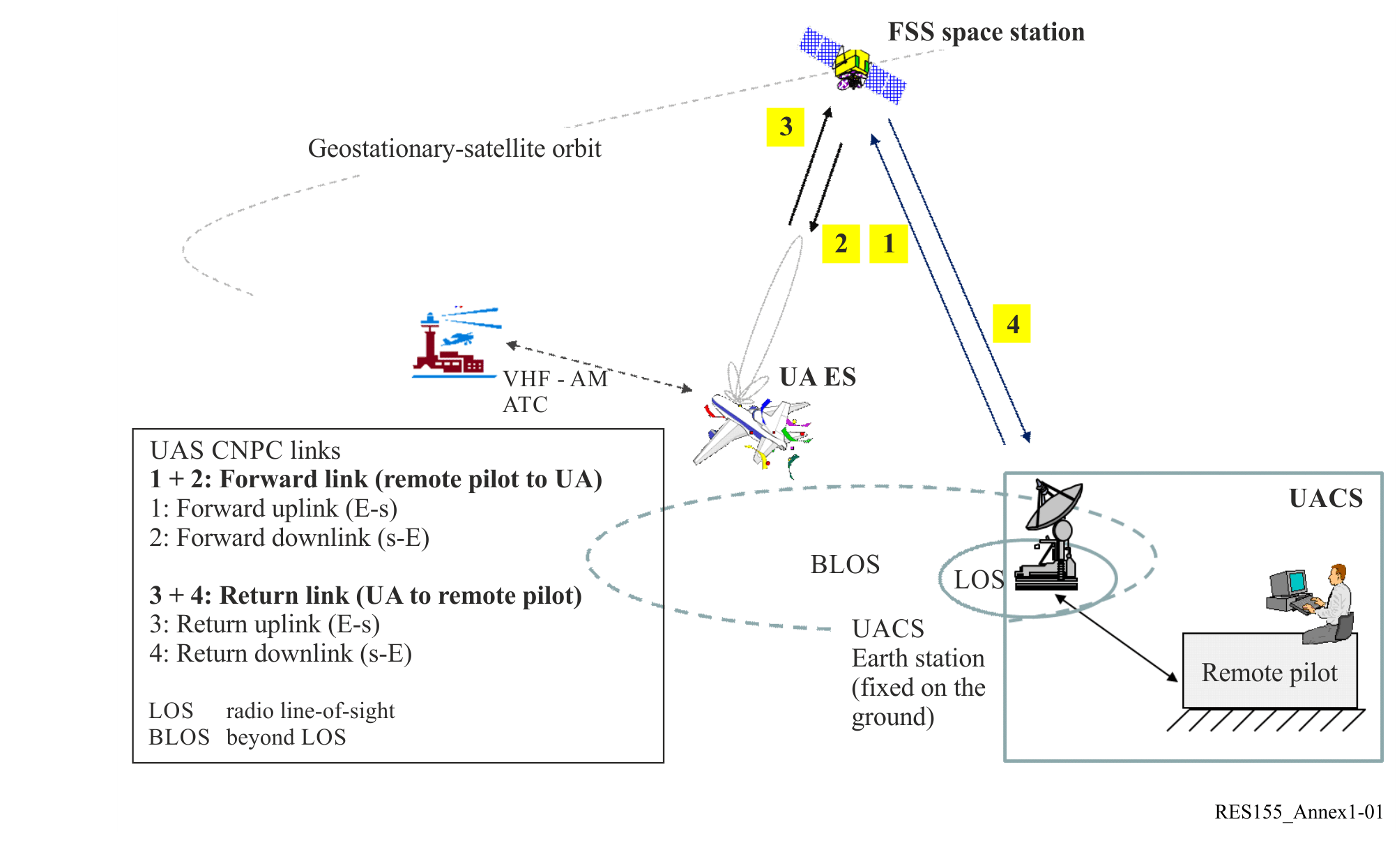 Annex 2 to Resolution 155 (rev.WRC-)Protection of service from CNPC emissionsAn earth station on board UA in the frequency band 14.0-14.3 GHz shall comply with the pfd limits described below, on the territory of countries listed in No. 5.505:		     for  0° ≤ θ ≤ 90°where θ is the angle of arrival of the radio-frequency wave (degrees above the horizontal).An earth station on board UA:–	in the frequency band 14.25-14.3 GHz on the territory of countries listed in No. 5.508;–	in the frequency band 14.3-14.4 GHz in Regions 1 and 3;–	in the frequency band 14.4-14.47 GHz worldwide,shall comply with the pfd limits described below:		     for  0° ≤ θ ≤ 90°where θ is the angle of arrival of the radio-frequency wave (degrees above the horizontal).NOTE – The aforementioned limits relate to the pfd and angles of arrival that would be obtained under free-space propagation conditions.Reason:  Modifications to Resolution 155 (Rev.WRC-19) removes provisions that are no longer required, improves clarity on actionable responsibilities, and eliminates duplications.  Makes clear that RR No. 4.10 does not apply, makes clear that UAS CPNC links do not have any higher status than other FSS links, and shall not impact the coordination process or agreements.Support:USAMOD  	PP/1.8/8APPENDIX 4 (REV.WRC-19)Consolidated list and tables of characteristics for use in the
application of the procedures of Chapter IIIANNEX 2Characteristics of satellite networks, earth stations
or radio astronomy stations2     (Rev.WRC-)Table of characteristics to be submitted for space and radio astronomy services 
(Rev.WRC -)TABLE AGENERAL CHARACTERISTICS OF THE SATELLITE NETWORK OR SYSTEM,
EARTH STATION OR RADIO ASTRONOMY STATION     (Rev.WRC-)Support:USASUP	PP/1.8/9RESOLUTION 171 (WRC-19)Review and possible revision of Resolution 155 (Rev.WRC-19) and
No. 5.484B in the frequency bands to which they applyReason: Consequential action.________________42 MEETING OF PERMANENTCONSULTATIVE COMMITTEE II:RADIOCOMMUNICATIONSAugust 28 to September 01, 2023Ottawa, Canada42 MEETING OF PERMANENTCONSULTATIVE COMMITTEE II:RADIOCOMMUNICATIONSAugust 28 to September 01, 2023Ottawa, CanadaOEA/Ser.L/XVII.4.2.42CCP.II-RADIO /doc. 5894/2306 August 2023Original: EnglishOEA/Ser.L/XVII.4.2.42CCP.II-RADIO /doc. 5894/2306 August 2023Original: EnglishPROPOSED MODIFICATIONS TO PRELIMINARY PROPOSAL FOR WRC-23 AGENDA ITEM 1.8PROPOSED MODIFICATIONS TO PRELIMINARY PROPOSAL FOR WRC-23 AGENDA ITEM 1.8(Item on the Agenda: 3.1 (SGT-2))(Item on the Agenda: 3.1 (SGT-2))(Document submitted by the delegation of the United States of America)(Document submitted by the delegation of the United States of America)Executive Summary:The United States proposes the attached updates to its preliminary proposal on 1.8. More information on this proposal and these updates can be found in the accompanying information document submitted to this meeting.Impact on the sector:This document supports the work of CITEL’s PCC.II Working Group for WRC under 3.1 of the agenda.Allocation to servicesAllocation to servicesAllocation to servicesRegion 1Region 2Region 3………10.95-11.2FIXEDFIXED-SATELLITE
(space-to-Earth)  5.484A
5.484B
(Earth-to-space)  5.484MOBILE except aeronautical
mobile10.95-11.2		FIXED		FIXED-SATELLITE (space-to-Earth)  5.484A  5.484B		MOBILE except aeronautical mobile10.95-11.2		FIXED		FIXED-SATELLITE (space-to-Earth)  5.484A  5.484B		MOBILE except aeronautical mobile………11.45-11.7FIXEDFIXED-SATELLITE
(space-to-Earth)  5.484A  5.484B
(Earth-to-space)  5.484 MOBILE except aeronautical
mobile11.45-11.7		FIXED		FIXED-SATELLITE (space-to-Earth)  5.484A  5.484B		MOBILE except aeronautical mobile11.45-11.7		FIXED		FIXED-SATELLITE (space-to-Earth)  5.484A  5.484B		MOBILE except aeronautical mobileAllocation to servicesAllocation to servicesAllocation to servicesRegion 1Region 2Region 311.7-12.5FIXEDMOBILE except aeronautical mobileBROADCASTINGBROADCASTING-SATELLITE
5.49211.7-12.1FIXED  5.486FIXED-SATELLITE
(space-to-Earth)  5.484A  5.484B  5.488  Mobile except aeronautical mobile5.48511.7-12.2FIXEDMOBILE except aeronautical mobileBROADCASTINGBROADCASTING-SATELLITE
5.49211.7-12.2FIXEDMOBILE except aeronautical mobileBROADCASTINGBROADCASTING-SATELLITE
5.49211.7-12.5FIXEDMOBILE except aeronautical mobileBROADCASTINGBROADCASTING-SATELLITE
5.49212.1-12.2FIXED-SATELLITE 
(space-to-Earth)  5.484A  5.484B  5.488  11.7-12.2FIXEDMOBILE except aeronautical mobileBROADCASTINGBROADCASTING-SATELLITE
5.49211.7-12.2FIXEDMOBILE except aeronautical mobileBROADCASTINGBROADCASTING-SATELLITE
5.49211.7-12.5FIXEDMOBILE except aeronautical mobileBROADCASTINGBROADCASTING-SATELLITE
5.4925.485  5.4895.487  5.487A5.487  5.487A11.7-12.5FIXEDMOBILE except aeronautical mobileBROADCASTINGBROADCASTING-SATELLITE
5.49212.2-12.7FIXEDMOBILE except aeronautical
mobileBROADCASTINGBROADCASTING-SATELLITE
5.49212.2-12.5FIXEDFIXED-SATELLITE
(space-to-Earth)  5.484BMOBILE except aeronautical
mobileBROADCASTING12.2-12.5FIXEDFIXED-SATELLITE
(space-to-Earth)  5.484BMOBILE except aeronautical
mobileBROADCASTING5.487  5.487A12.2-12.7FIXEDMOBILE except aeronautical
mobileBROADCASTINGBROADCASTING-SATELLITE
5.4925.487  5.484A5.487  5.484A12.5-12.75FIXED-SATELLITE
(space-to-Earth)  5.484A  5.484B
(Earth-to-space)5.494  5.495  5.4965.487A  5.488  5.490  12.5-12.75FIXEDFIXED-SATELLITE
(space-to-Earth)  5.484A  5.484BMOBILE except aeronautical
mobileBROADCASTING-
SATELLITE  5.49312.5-12.75FIXEDFIXED-SATELLITE
(space-to-Earth)  5.484A  5.484BMOBILE except aeronautical
mobileBROADCASTING-
SATELLITE  5.49312.5-12.75FIXED-SATELLITE
(space-to-Earth)  5.484A  5.484B
(Earth-to-space)5.494  5.495  5.49612.7-12.75FIXEDFIXED-SATELLITE
(Earth-to-space) MOBILE except aeronautical
mobile12.5-12.75FIXEDFIXED-SATELLITE
(space-to-Earth)  5.484A  5.484BMOBILE except aeronautical
mobileBROADCASTING-
SATELLITE  5.49312.5-12.75FIXEDFIXED-SATELLITE
(space-to-Earth)  5.484A  5.484BMOBILE except aeronautical
mobileBROADCASTING-
SATELLITE  5.493………Allocation to servicesAllocation to servicesAllocation to servicesAllocation to servicesAllocation to servicesRegion 1Region 2Region 2Region 3Region 314-14.25	FIXED-SATELLITE (Earth-to-space)  5.457A  5.457B  5.484A  5.484B  5.506  5.506B 				RADIONAVIGATION  5.504				Mobile-satellite (Earth-to-space)  5.504B  5.504C  5.506A				Space research				5.504A  5.50514-14.25	FIXED-SATELLITE (Earth-to-space)  5.457A  5.457B  5.484A  5.484B  5.506  5.506B 				RADIONAVIGATION  5.504				Mobile-satellite (Earth-to-space)  5.504B  5.504C  5.506A				Space research				5.504A  5.50514-14.25	FIXED-SATELLITE (Earth-to-space)  5.457A  5.457B  5.484A  5.484B  5.506  5.506B 				RADIONAVIGATION  5.504				Mobile-satellite (Earth-to-space)  5.504B  5.504C  5.506A				Space research				5.504A  5.50514-14.25	FIXED-SATELLITE (Earth-to-space)  5.457A  5.457B  5.484A  5.484B  5.506  5.506B 				RADIONAVIGATION  5.504				Mobile-satellite (Earth-to-space)  5.504B  5.504C  5.506A				Space research				5.504A  5.50514-14.25	FIXED-SATELLITE (Earth-to-space)  5.457A  5.457B  5.484A  5.484B  5.506  5.506B 				RADIONAVIGATION  5.504				Mobile-satellite (Earth-to-space)  5.504B  5.504C  5.506A				Space research				5.504A  5.50514.25-14.3	FIXED-SATELLITE (Earth-to-space)  5.457A  5.457B  5.484A  5.484B  5.506  5.506B 				RADIONAVIGATION  5.504				Mobile-satellite (Earth-to-space)  5.504B  5.506A  5.508A				Space research				5.504A  5.505  5.50814.25-14.3	FIXED-SATELLITE (Earth-to-space)  5.457A  5.457B  5.484A  5.484B  5.506  5.506B 				RADIONAVIGATION  5.504				Mobile-satellite (Earth-to-space)  5.504B  5.506A  5.508A				Space research				5.504A  5.505  5.50814.25-14.3	FIXED-SATELLITE (Earth-to-space)  5.457A  5.457B  5.484A  5.484B  5.506  5.506B 				RADIONAVIGATION  5.504				Mobile-satellite (Earth-to-space)  5.504B  5.506A  5.508A				Space research				5.504A  5.505  5.50814.25-14.3	FIXED-SATELLITE (Earth-to-space)  5.457A  5.457B  5.484A  5.484B  5.506  5.506B 				RADIONAVIGATION  5.504				Mobile-satellite (Earth-to-space)  5.504B  5.506A  5.508A				Space research				5.504A  5.505  5.50814.25-14.3	FIXED-SATELLITE (Earth-to-space)  5.457A  5.457B  5.484A  5.484B  5.506  5.506B 				RADIONAVIGATION  5.504				Mobile-satellite (Earth-to-space)  5.504B  5.506A  5.508A				Space research				5.504A  5.505  5.50814.3-14.4FIXEDFIXED-SATELLITE
(Earth-to-space)  5.457A
5.457B  5.484A  5.484B  5.506  5.506B MOBILE except aeronautical
mobileMobile-satellite (Earth-to-space)  5.504B  5.506A  5.509ARadionavigation-satellite5.504A14.3-14.4FIXEDFIXED-SATELLITE
(Earth-to-space)  5.457A
5.457B  5.484A  5.484B  5.506  5.506B MOBILE except aeronautical
mobileMobile-satellite (Earth-to-space)  5.504B  5.506A  5.509ARadionavigation-satellite5.504A14.3-14.4FIXED-SATELLITE
(Earth-to-space)  5.457A
5.484A  5.484B  5.506  5.506B Mobile-satellite (Earth-to-space)  5.506ARadionavigation-satellite5.504A14.3-14.4FIXED-SATELLITE
(Earth-to-space)  5.457A
5.484A  5.484B  5.506  5.506B Mobile-satellite (Earth-to-space)  5.506ARadionavigation-satellite5.504A14.3-14.4FIXEDFIXED-SATELLITE
(Earth-to-space)  5.457A
5.484A  5.484B  5.506  5.506B MOBILE except aeronautical
mobileMobile-satellite (Earth-to-space)  5.504B  5.506A  5.509ARadionavigation-satellite
5.504A14.4-14.47	FIXED				FIXED-SATELLITE (Earth-to-space)  5.457A  5.457B  5.484A  5.484B  5.506  5.506B 				MOBILE except aeronautical mobile				Mobile-satellite (Earth-to-space)  5.504B  5.506A  5.509A				Space research (space-to-Earth)				5.504A14.4-14.47	FIXED				FIXED-SATELLITE (Earth-to-space)  5.457A  5.457B  5.484A  5.484B  5.506  5.506B 				MOBILE except aeronautical mobile				Mobile-satellite (Earth-to-space)  5.504B  5.506A  5.509A				Space research (space-to-Earth)				5.504A14.4-14.47	FIXED				FIXED-SATELLITE (Earth-to-space)  5.457A  5.457B  5.484A  5.484B  5.506  5.506B 				MOBILE except aeronautical mobile				Mobile-satellite (Earth-to-space)  5.504B  5.506A  5.509A				Space research (space-to-Earth)				5.504A14.4-14.47	FIXED				FIXED-SATELLITE (Earth-to-space)  5.457A  5.457B  5.484A  5.484B  5.506  5.506B 				MOBILE except aeronautical mobile				Mobile-satellite (Earth-to-space)  5.504B  5.506A  5.509A				Space research (space-to-Earth)				5.504A14.4-14.47	FIXED				FIXED-SATELLITE (Earth-to-space)  5.457A  5.457B  5.484A  5.484B  5.506  5.506B 				MOBILE except aeronautical mobile				Mobile-satellite (Earth-to-space)  5.504B  5.506A  5.509A				Space research (space-to-Earth)				5.504A……………Allocation to servicesAllocation to servicesAllocation to servicesAllocation to servicesAllocation to servicesRegion 1Region 2Region 2Region 3Region 3……………19.7-20.1FIXED-SATELLITE
(space-to-Earth)  5.484A  5.484B  5.516B  5.527AMobile-satellite (space-to-Earth)19.7-20.1FIXED-SATELLITE
(space-to-Earth)  5.484A  5.484B  5.516B  5.527AMobile-satellite (space-to-Earth)19.7-20.1FIXED-SATELLITE
(space-to-Earth)  5.484A  5.484B  5.516B  5.527AMOBILE-SATELLITE
(space-to-Earth)19.7-20.1FIXED-SATELLITE
(space-to-Earth)  5.484A  5.484B  5.516B  5.527AMOBILE-SATELLITE
(space-to-Earth)19.7-20.1FIXED-SATELLITE
(space-to-Earth)  5.484A  5.484B  5.516B  5.527AMobile-satellite (space-to-Earth)
5.524
5.5245.524  5.525  5.526  5.527  5.528  5.5295.524  5.525  5.526  5.527  5.528  5.529
5.52420.1-20.2	FIXED-SATELLITE (space-to-Earth)  5.484A  5.484B  5.516B  5.527A  				MOBILE-SATELLITE (space-to-Earth)				5.524  5.525  5.526  5.527  5.52820.1-20.2	FIXED-SATELLITE (space-to-Earth)  5.484A  5.484B  5.516B  5.527A  				MOBILE-SATELLITE (space-to-Earth)				5.524  5.525  5.526  5.527  5.52820.1-20.2	FIXED-SATELLITE (space-to-Earth)  5.484A  5.484B  5.516B  5.527A  				MOBILE-SATELLITE (space-to-Earth)				5.524  5.525  5.526  5.527  5.52820.1-20.2	FIXED-SATELLITE (space-to-Earth)  5.484A  5.484B  5.516B  5.527A  				MOBILE-SATELLITE (space-to-Earth)				5.524  5.525  5.526  5.527  5.52820.1-20.2	FIXED-SATELLITE (space-to-Earth)  5.484A  5.484B  5.516B  5.527A  				MOBILE-SATELLITE (space-to-Earth)				5.524  5.525  5.526  5.527  5.528……………Allocation to servicesAllocation to servicesAllocation to servicesRegion 1Region 2Region 3………29.5-29.9FIXED-SATELLITE
(Earth-to-space)  5.484A  5.484B  5.516B  5.527A  5.539 Earth exploration-satellite
(Earth-to-space)  5.541Mobile-satellite (Earth-to-space)29.5-29.9FIXED-SATELLITE
(Earth-to-space)  5.484A  5.484B  5.516B  5.527A  5.539 MOBILE-SATELLITE
(Earth-to-space)Earth exploration-satellite
(Earth-to-space)  5.54129.5-29.9FIXED-SATELLITE
(Earth-to-space)  5.484A  5.484B  5.516B  5.527A  5.539 Earth exploration-satellite
(Earth-to-space)  5.541Mobile-satellite (Earth-to-space) 5.540  5.5425.525  5.526  5.527  5.529  5.540 5.540  5.542Allocation to servicesAllocation to servicesAllocation to servicesRegion 1Region 2Region 329.9-30		FIXED-SATELLITE (Earth-to-space)  5.484A  5.484B  5.516B  5.527A  			5.539 				MOBILE-SATELLITE (Earth-to-space)				Earth exploration-satellite (Earth-to-space)  5.541  5.543				5.525  5.526  5.527  5.538  5.540  5.54229.9-30		FIXED-SATELLITE (Earth-to-space)  5.484A  5.484B  5.516B  5.527A  			5.539 				MOBILE-SATELLITE (Earth-to-space)				Earth exploration-satellite (Earth-to-space)  5.541  5.543				5.525  5.526  5.527  5.538  5.540  5.54229.9-30		FIXED-SATELLITE (Earth-to-space)  5.484A  5.484B  5.516B  5.527A  			5.539 				MOBILE-SATELLITE (Earth-to-space)				Earth exploration-satellite (Earth-to-space)  5.541  5.543				5.525  5.526  5.527  5.538  5.540  5.542………Items in AppendixA _ GENERAL CHARACTERISTICS OF THE SATELLITE NETWORK, 
EARTH STATION OR RADIO ASTRONOMY STATION Advance publication of a geostationary-
satellite networkAdvance publication of a non-geostationary-satellite network subject to coordination under Section II 
of Article 9Advance publication of a non-geostationary-satellite network not subject to coordination under Section II 
of Article 9Notification or coordination of a geostationary-satellite network (including space operation functions under Article 2A of Appendices 30 or 30A) Notification or coordination of a non-geostationary-satellite networkNotification or coordination of an earth station (including notification under 
Appendices 30A or 30B) Notice for a satellite network in the broadcasting-satellite service under 
Appendix 30 (Articles 4 and 5)Notice for a satellite network 
(feeder-link) under Appendix 30A 
(Articles 4 and 5)Notice for a satellite network in the fixed-
satellite service under Appendix 30B 
(Articles 6 and 8)Items in AppendixRadio astronomy* * ** * ** * *